Strange Feelin' (Tuning one step down: DGCFad)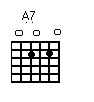 *A7   A7sus/F#   A7(no 3rd)  A7sus/F#....etc 
I got this strange strange feelin' deep down in my heart 
        E 
I can't tell what it is 
       *A7   A7sus/F#   A7(no 3rd)  A7sus/F# 
But it won't let go 
E 
It happens every time 
           A7   A7sus/F#   A7(no 3rd)  A7sus/F# 
I give you more than what I have 
        D7                          F 
But now all I need is a little time to sing this song 
        E                             A7   A7sus/F#   A7(no 3rd)  A7sus/F#
And I think we're gonna find a way to lose this strange feelin' all around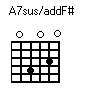 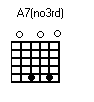 
I feel ya, darlin', feel ya darlin' 
When you're home all alone 
E                  A7   A7sus/F#   A7(no 3rd)  A7sus/F# 
Oh, don't you need somebody to talk your troubles to 
    E            A7   A7sus/F#   A7(no 3rd)  A7sus/F# 
Ah, lord I know I wanna catch 
D7 
the morning train, lord the break of day 
F           E                         A7   A7sus/F#   A7(no 3rd)  A7sus/F# 
Oh, I long to hear you say we're gonna take that strange feelin' 
Oh, Timmy all away A7   A7sus/F#   A7(no 3rd)  A7sus/F#.... 
Well it's just like a mockingbird a-singing on a hillside 
Chirping at his morning song 
               E 
But don't you weep don't you fret don't you wail don't you moan 
A7   A7sus/F#   A7(no 3rd)  A7sus/F# ..... 
Can't you hear that whiporwill a-callin? 
E 
Now don't you worry  
A7   A7sus/F#   A7(no 3rd)  A7sus/F# 
Your daddy's comin' home 
            D7 
He's gonna chase those blues away 
F            E 
And believe me when I say 
            A7   A7sus/F#   A7(no 3rd)  A7sus/F# .... 
We're gonna lose that strange feelin' all around all around...  *A7    A7sus/F#   A7     A7sus/F#d--0--------0--------0--------0--------
a--2--------3--------5--------3--------
F--0--------0--------0--------0--------
C--2--------4--------5--------4--------
G--0--------0--------0--------0--------
D--------------------------------------